نموذج (أ) طلب افتتاح برنامج أكاديمي جديدالكلية: الأقسام المشاركة في البرنامج البيني:اسم البرنامج المقترح:				 هل تم تشكيل اللجنة المشتركة (البرامج البينية فقط): 		      نعم 		لا هل تمت موافقة مجالس الكليات المشاركة في طرح البرنامج البيني (ترفق):                 نعم 		لا الأهداف العامة للبرنامج: مخرجات البرنامج: مبررات افتتاح البرنامج: هل تم دراسة سوق العمل؟توضح بالتفصيل (يرفق استجابات المعنيين التي تؤيد الحاجة إلى البرنامج)مكان تدريس البرنامج: هل تم الاطلاع على برامج مماثلة في المملكة؟كفاية أعضاء هيئة التدريس:ترفق قائمة منفصلة (في حالة البرامج البينية ترفق تخصصات أعضاء هيئة التدريس وخبراتهم في تدريس البرامج البينية إن وجدت)كفاية التجهيزات:خطة البدء في البرنامج:شروط القبول في البرنامج:البرنامج يقدم: 		ذكور فقط 		إناث فقط 		للاثنين  تأثير البرنامج الجديد على البرامج القائمة من ناحية:عدد الطلاب. (عدد قليل في البرامج القائمة أو أعداد كبيرة في البرامج القائمة)العبء التدريسي لأعضاء هيئة التدريس. (أعباء حالية كبيرة)الحاجة للتعاقد.توفر القاعات الدراسية.المختبرات.إيقاف برامج قائمة.هل سوف يسعى البرنامج للاعتماد الأكاديمي؟هل هناك خطة لذلك؟اسم الدرجة (الشهادة) في حالة البرنامج البيني: ترفق قائمة بالبرامج المماثلة في المنطقة.ترفق قائمة بالبرامج المماثلة في بعض الجامعات العريقة. البرنامج اعتيادي    	   		 البرنامج بيني           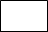 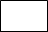 